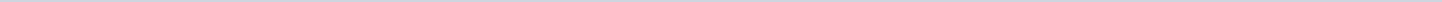 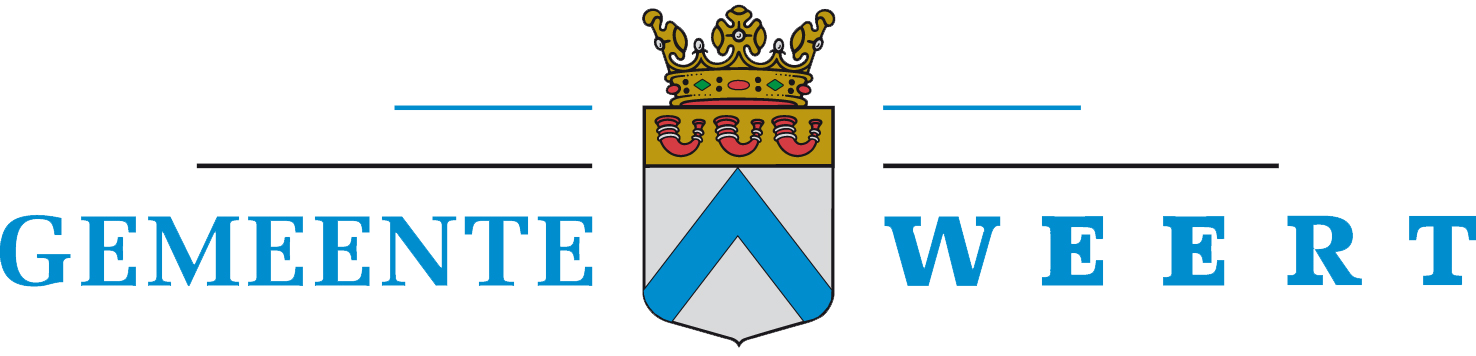 Gemeente WeertAangemaakt op:Gemeente Weert28-03-2024 13:41Moties11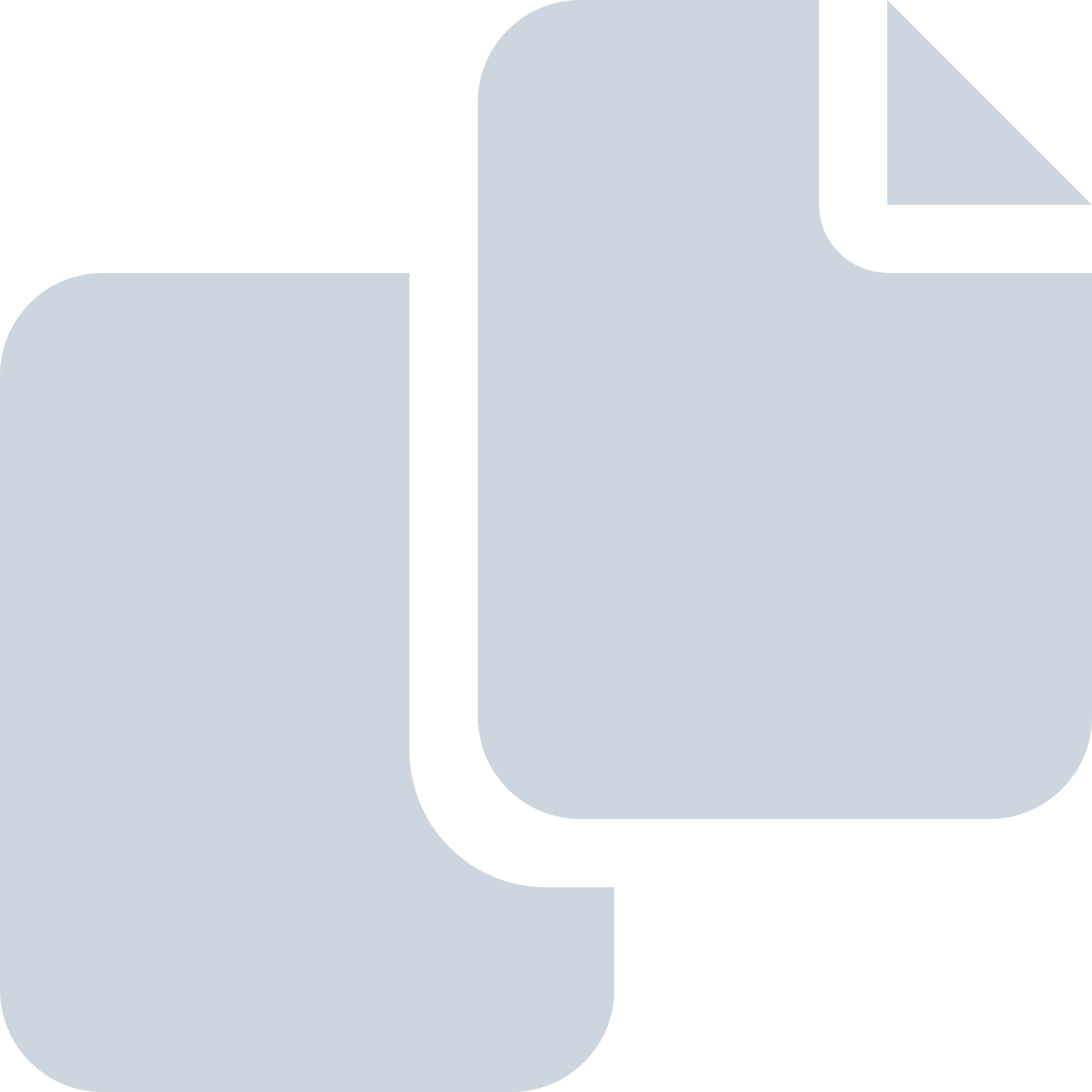 Periode: juli 2020#Naam van documentPub. datumInfo1.motie vreemd aan de orde van de dag openbaar toilet13-07-2020PDF,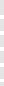 791,48 KB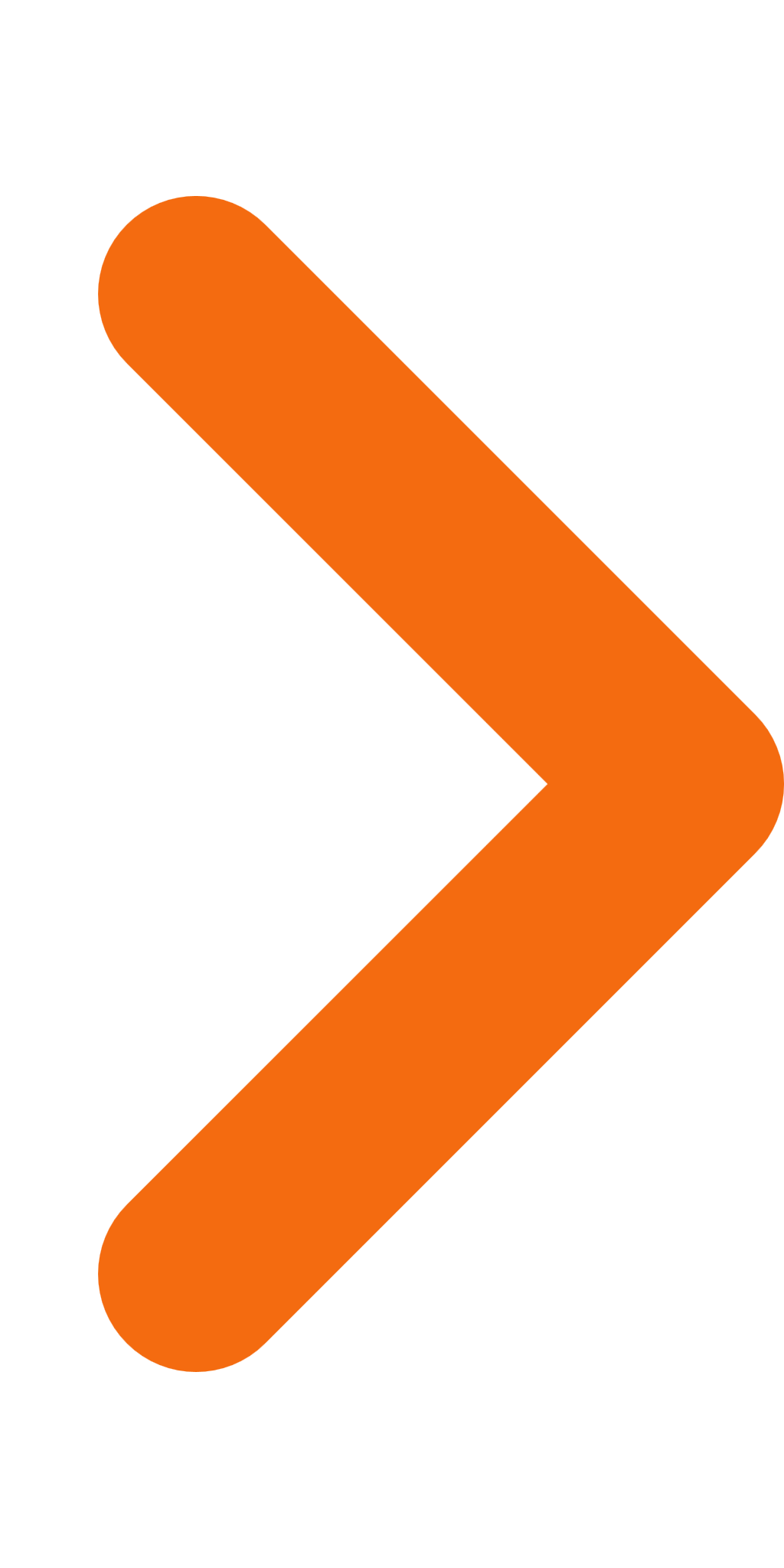 2.motie onderzoek COA-gelden (2)13-07-2020PDF,448,79 KB3.Motie Innovatieve inzet Weerter Routekaart Energie13-07-2020PDF,467,82 KB4.motie onderzoek COA-gelden (2)09-07-2020PDF,51,70 KB5.motie onderzoek COA-gelden09-07-2020PDF,67,18 KB6.motie landbouwvisie09-07-2020PDF,538,96 KB7.Motie Laarveld Laarderweg09-07-2020PDF,287,21 KB8.Motie Laarveld Kransakker09-07-2020PDF,538,10 KB9.Motie beschermd dorpsgebied Laar09-07-2020PDF,401,99 KB10.motie vreemd aan de orde van de dag openbaar toilet07-07-2020PDF,754,22 KB11.Motie Innovatieve inzet Weerter Routekaart Energie07-07-2020PDF,436,27 KB